Réussir la reproduction de la chèvre laitièreDans le domaine de l'élevage de chèvres laitières, l'une des étapes les plus importantes pour l’éleveur est la réussite de sa reproduction, car cela permet de produire du lait dans les mois qui suivent et d’obtenir des chevreaux.1- Conditions de la réussite de la reproduction:Pour réussir la reproduction de la chèvre, les conditions suivantes doivent être remplies:- lors de la mise à la reproduction, les chèvres doivent être en bonne santé et en bonne état,- dans le cas d'une chèvre en lactation, son tarissement doit intervenir deux mois avant la mise bas,- L’accouplement de la chèvre laitière  doit intervenir 5 mois après sa mise bas,- Pour l’accouplement il faut un bouc  pour 20 à 30 chèvres,- Une reproduction bien conduite permet d'obtenir régulièrement une naissance chaque année.2. conduite du bouc:- Les mâles doivent être isolés des femelles dès l’âge de 5 à 6 mois pour éviter une gestation précoce,- Le bouc  ne doit pas être utilisé en reproduction avant l'âge de 7 mois en raison de la faiblesse de sa production de sperme.- Préparer les boucs deux mois avant la saison de reproduction, période suffisante  pour produire du bon sperme, et éliminer des mâles qui ont connu une élévation de leur température à cause d’une maladie durant cette période de préparation.3. conduite de la chèvre:- Des signes des chaleurs apparaissent à partir du sixième mois d'âge de la chèvre, alors que sa croissance reste continue pendant les deux premières lactations. Il est conseillé de mettre la chèvre  en reproduction lorsqu’elle atteint le poids de 32 kg.- Après l’accouplement  de la chèvre l’éleveur  doit observer son retour  éventuel  en chaleurs  entre  18 et 23 jours après.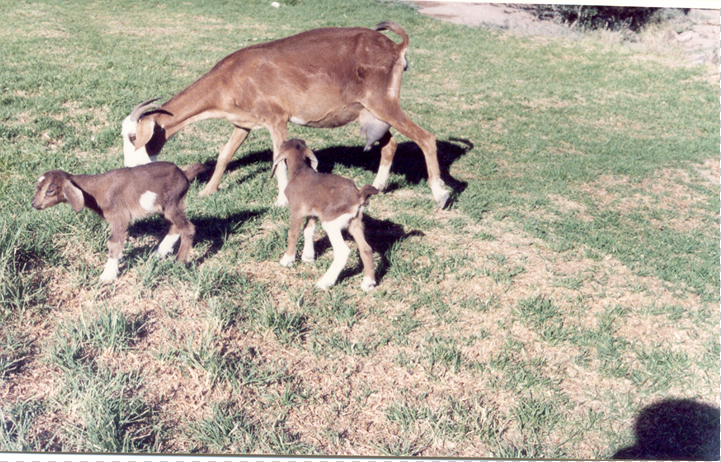 